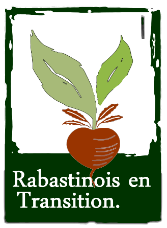 Style : « SQLI-Guide »Style : « SQLI-GuidePuces »Dans les documents, il est possible d’ajouter des commentaires masqués. Cela permet d’ajouter des données qui ne seront pas visibles à l’impression, en fonction du réglage des propriétés personnelles :Word 2003 : Menu Outils -> Options -> onglet Affichage -> Texte masquéWord 2007 : bouton Office -> Options Word -> Affichage -> Texte masquéPar défaut, le texte masqué s’affiche en cliquant sur l’icône.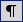 A noter que vous pouvez utiliser les raccourcis clavier afin d’appliquer plus rapidement des styles :Style « Titre 1 » : touches « Ctrl » + « 1 » ou « Ctrl » + « Alt » + « 1 »Style « Titre 2 » : touches « Ctrl » + « 2 »Style « Titre 3 » : touches « Ctrl » + « 3 »Style « Titre 4 » : touches « Ctrl » + « 4 »Style « Normal » : touches «Shift Ctrl » + « n »Style « SQLI-Action » : touches « Alt » + « a »Style « SQLI-Exigence » : touches « Alt » + « e »Style « Liste intertitre » : touches « Alt » + « 0 »Style « Liste à puces » : touches « Shift Ctrl » + « l »Style « Liste à puces 2 » : touches « Alt » + « 2 »Style « Liste à puces 3 » : touches « Alt » + « 3 »Exploitation des propriétés des documents : Une série de propriétés sont présentes par défaut dans les modèles de document. Ces zones entre [] (grisées lors de la sélection) sont des variables à mettre à jour dans la boîte de dialogue des Propriétés du document, onglets Résumé et Personnalisation :Word 2003 : Fichier -> Propriétés ;Word 2007 : bouton Office -> Préparer -> Propriétés -> Propriétés du document -> Propriétés avancées…Les variables sont les suivantes :Client : nom du clientProjet : nom du projetPhase : nom de la phase du projetDate réunion : date de la tenue de la réunionVersion : version du documentDate document : date de la version du documentRéférence : référence du documentSélectionner ensuite tout le document (raccourci clavier <CTRL A>) puis mettre à jour les champs en appuyant sur <F9>.Présence / Liste de diffusionLe symbole (P) indique que la personne était présente lors du comitéOrdre du jour / TOUR DE TABLEProposition Ordre du jour :Tour de table des participants (Humeur du jour, Proposition des sujets voulant être abordés)Est-ce que les porteurs de projet ont été sollicités ? Journée du 19/06Qui s’occupe de la table de présentation du collectif ?Qui anime la réunion du matin? Détail de l’ODJ ? Confirmer les groupes toujours existants ( ?)Réflexion sur la manière de remobiliser les personnes /Être attentif à ce qui est mis en place pour permettre aux personnes de s’impliquerSessions de formation à Trello : proposer plusieurs dates au banc sonore ; 2 personnes formées à chaque sessionProjet associatif (objectifs à court et moyen terme, par quels moyens/plan d’action) : constituer un groupe ?Journée du 24 septembre : constituer un groupe ? Prochaine rencontre du CPTour de table des participants -> ce qui en ressort: Nous n’étions pas nombreux donc le tour de table est allé très vite.Préparer stand au marchéNico s’est renseigné sur les banques CIC et Crédit Cop c’est plus cher que La PosteCertaines personnes ont envie de créer un groupe « journée du 24 septembre » à la manière du groupe statuts.Se questionner sur la façon dont on communique au sein du collectif par rapport lorsqu’on parle de la Mairie.Faire attention à ne pas être toujours les mêmes à animer, créer de nouveaux groupes etcSujets abordesPréparation du pique-nique / tables :Table AGRICULTURE : Mélissa, table des Incroyables ComestiblesTable EDUCATION : Boris ; Table Instruction en Famille, IEFTable ECONOMIE : Nicolas, avec la présence du SEL, Monnaie LocaleTable DEMOCRATIE : Majid : Projection/ DébatTable ENERGIE/HABITAT : Charline ; Zéro Déchet, et Mathieu fera la démo du Rocket StoveTable COLLECTIF : Présentation du collectif avec possibilité d’adhérer. BrunoFaire un morceau de tissu pour se reconnaitre et être vue.Réunion du 19/06/16 / Ordre du Jour :Facilitateur : BrunoRetour des réunions du CPCompte Rendu des groupes et inventaire de ce qui aura à venirParler de l’investissement des gens, comment impliquer les gens dans l’action ?Propositions de Nouveaux projetsJournée du 24 SeptembreFormation Trello :Organiser des formations trello avant les projections débats, plusieurs fois pour que ceux qui en ont besoin puissent venir avant et faire une formation d’une heure avec le retroprojecteur…Projection/Débat : Fixer à une projection / Débat les 3ème dimanche de chaque moisEst-ce que les porteurs de projet ont été sollicités ? : Globalement, nonListe des thèmes restants à aborder :Etat : AT = A traiter, EC = En cours, OK = Terminé, ABD = Abandonné, REP = ReportéListe des actions à traiter :Etat : AT = A traiter, EC = En cours, OK = Terminé, ABD = Abandonné, REP = ReportéProchaines réunions :Rabastinois En Transition -Comité de Pilotage #5COMPTE RENDU DU COMITE DE PILOTAGE DU 09/06/2016Prénom / NomRôle / FonctionNicolas Caprais (P)Membre du Comité de Pilotage Mélissa Still (P)Membre du Comité de Pilotage et de la CollégialeSonia Montel (P)Membre du Comité de Pilotage et de la CollégialeGerard Homan (A)Membre du Comité de PilotageDamien Teillard (P)Membre du Comité de PilotageCharline Guibert (A)Membre du Comité de PilotageSteve Gresson(A)Membre du Comité de PilotageMathieu Lubac  (A)Membre du Comité de Pilotage et de la CollégialeMajid Berdjouh (P)Membre du Comité de Pilotage et de la CollégialeBruno Boutet (P)Membre du Comité de PilotageDescriptif des thèmesEtatCommunication externe (toucher le plus de monde possible)Communication interneATOrganisation du Comité de PilotageNomination des référents thématiquesECPositionnement politique de l’association par rapport au militantismeECActions pour toucher l’ensemble du pays rabastinoisATPrésentation de l’association aux 7 municipalités du rabastinoisATComment distribuer les fonds aux différents groupes de travailOKThème Energie -> Autonomie du rabastinoisATPartenariat avec 7ème art pour des soirées ciné-débat ?AT6 évènements à organiser cette année. Lesquels ?ATProposition d’une réunion ouverte ?OKMise en place d’une commission Brico / Recup ?ATFaire une réunion communicationATDescriptif des actionsResp.EchéanceEtatDéclaration en préfecture de l’associationMajid17/05/2016OKChercher et comparer les différentes offres d’assuranceNicolas17/05/2016ECOuvrir compte à la banque postale.Récupérer les procurations de la collégialeMajidNicolas24/05/2016ATRelancer les adhésions à la mailing listMélissa17/05/2016OKConfectionner un panneau d’affichage.Envoi du texte pour le panneauPascaleMélissa17/05/2016OKEnvoi des reçus pour déduction d’impôts.Mélissa24/05/2016ECFourniture des classeursPascale24/05/2016OKMettre en place le registre spécial et le registre des délibérationsMélissa24/05/2016ECCréer le document type de création de projetCharline24/05/2016OKCréer l’organigramme de l’associationDamien24/05/2016ABDOrganiser une projection/débat sur la démocratieMajidOKRéserver la salle du conseil de Couffouleux pour la réunion du 19/06Damien24/05/2016OKEnvoyer un mail au collectif pour le groupe « 24 septembre »Majid20/06/2016ATOrganiser une AG en AoutC.P01/02016ATObjetDateHeure.Lieu.CP #6 Comité de Pilotage24306/201621hBanc SonoreRéunion du collectif19/06/201611hAmphithéâtre CouffouleuxJournée de la transition24/09/2016Promenade des lices - Rabastens